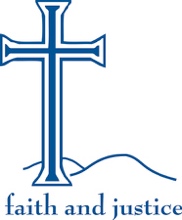 Application for Enrolment Form Note: The Victorian Government provides the following guidance regarding admission requirements:ConsentThe signature of:student, if they are over 15 and living independentlyparent as defined in the Family Law Act 1975Note: In the absence of a current court order, each parent of a child who is not 18 has equal parental responsibility.both parents for parents who are separated, or a copy of the court order with any impact on the relationship between the family and the schoolan informal carer, with a statutory declaration. Carers:may be a relative or other carerhave day-to-day care of the student with the student regularly living with themmay provide any other consent required e.g. excursions.Notes for informal carer:statutory declarations apply for 12 monthsthe wishes of a parent prevail in the event of a dispute between a parent legally responsible for a student and an informal carer.Note: Secondary students may complete parts of the form and co-sign.Disclaimer: Personal information will be held, used and disclosed in accordance with the school’s Privacy Collection Notice and Privacy Policy available on its website www.sjpenshurst.catholic.edu.au PHOTOGRAPH/RECORDING PERMISSION FORMDear Parent/GuardianAt certain times throughout the year, students may have the opportunity to be photographed or recorded/filmed by the school or its service providers for school publications, such as the school’s newsletter or website and social media, or to promote the school in newspapers and other media.Catholic Education Ballarat (CEB), relevant Parish, Diocese of Ballarat and the Catholic Education Commission of Victoria Ltd (CECV) may also wish to use student photographs/recordings in print and online promotional, marketing, media and educational materials.We would like permission to use your child’s photograph/recording for the above purposes. Please complete the permission form below and return it to the school as soon as possible.Thank you for your continued support.I give permission for my child’s:name			photograph		recording		to be published by the school on/in:the school websitesocial mediapromotional materialsnewspapers and other media.I authorise CEB/Parish/Diocese of Ballarat/the CECV to use the photograph/recording in material available free of charge to schools and education departments around Australia for CEB/ Parish/ Diocese of Ballarat/the CECV’s promotional, marketing, media and educational purposes.I give permission for a photograph/recording of my child to be used by the school/CEB/the CECV in the agreed publications without acknowledgment, remuneration or compensation.I understand and agree that if I do not wish to consent to my child’s photograph/recording appearing in any or all of the publications above, or if I wish to withdraw this authorisation and consent, it is my responsibility to notify the school.LICENSED UNDER NEALS: The photograph/recording may appear in material which will be available to schools and education departments around Australia under the National Educational Access Licence for Schools (NEALS), which is a licence between education departments of the various states and territories, allowing schools to use licensed material wholly and freely for educational purposes.Any permission and consent given may be withdrawn by the parent/guardian or student (if they are aged 15 or over) by notifying the school in advance of any photograph or recording being made.Disclaimer: Personal information will be held, used and disclosed in accordance with the school’s Privacy Collection Notice and Privacy Policy available on its website www.sjpenshurst.catholic.edu.au Enrolment Agreement FormI acknowledge that I understand and accept the terms and conditions of enrolment as set out in the Explanatory Statement and, if enrolment is accepted, I agree that there are certain expectations, obligations and guarantees required of parents/guardians of the school’s students, so that a harmonious relationship may be established:I will support and abide by school policies and rules, as amended from time to time, in relation to programs of studies, sports, pastoral care, school uniform, acceptable behaviour, child safety, discipline and general operations of the schoolI will ensure that the information I have provided is kept up to date throughout the period of enrolment and I will notify the school promptly of any changes to that information (e.g. change of residential address, changes to parenting orders)I will pay the current school fees and levies for my child and also pay any variation or increase of fees and levies as required upfront at the beginning of the school year or in three instalments (and will pay in full by the end of Term 3 each year), or I will otherwise notify the school immediately if I am experiencing financial difficultiesI will support my child’s participation in the religious life of the school (e.g. school liturgies, retreat programs)I will attend parent/teacher and information evenings which relate to my childIn the event I have any concerns, I will raise them initially with the relevant teacher or the school principalI will treat all members of the school community with respect as befits a Catholic schoolI give permission for my child to view curriculum and school appropriate film/videos related to classroom content and subjects which may be rated PG (parental Guidance). At school we are permitted to present content with a G (General) classification, however permission is required for any content with a PG rating. This will be on file for the duration of your child’s enrolment.If in time of emergencies, accidents or serious illness I cannot be contacted, I give permission for the principal (or their representative) to seek medical attention for my child as required (which may include transportation to the nearest hospital, medical centre or doctor by ambulance or private vehicle). I also understand that the signatories below are required to meet any costs incurredHead lice is a problematic condition faced by all school communities.  In order to best manage known treatments we request permission to respectfully examine your child’s hair in order to advise parents. I give permission for my child to complete school screening tools to support Literacy and Numeracy development. As a parent/guardian, I understand that if this application is successful, I will support the vision of the school and parish. In accepting the enrolment, I agree to abide by all of the school’s policies, procedures and protocols (Policies). These Policies are reviewed regularly and may be subject to change at the school’s discretion. I will work with the school to support any academic/social/behavioural needs of my child. I agree to support my child’s participation in the religious life of the school (e.g. school liturgies, Masses etc.). The consequence of not complying with the school’s Policies may result in the termination of the enrolment.I understand that if any misleading information has been provided, or any omission of significant information is made in the application for enrolment, acceptance will not be granted; or, if discovered after acceptance, enrolment may be withdrawn.Disclaimer: Personal information will be held, used and disclosed in accordance with the school’s Privacy Collection Notice and Privacy Policy available on its website www.sjpenshurst.catholic.edu.au Office use onlyDate received: Birth certificate attached: 
Yes 		No Enrolment date: English as an Additional Language: 
Yes 		No Start date: Student/family code: VSN: Immunisation history statement attached: 
Yes 		No Visa information attached (if relevant): 
Yes 		No STUDENT DETAILSSTUDENT DETAILSSTUDENT DETAILSSTUDENT DETAILSSTUDENT DETAILSSurname: Surname: Entry year (YYYY):Entry year (YYYY):Entry level/grade:First name/s: First name/s: First name/s: First name/s: First name/s: Preferred first name: Preferred first name: Preferred first name: Preferred first name: Preferred first name: Date of birth: Religion: Religion: Religion: Religion: Male: Female: Female: Other: Other: HOME ADDRESS OF STUDENTHOME ADDRESS OF STUDENTStreet number and name: Street number and name: Suburb: Postcode: Home phone: Home phone: EMERGENCY CONTACTS – OTHER THAN PARENT/GUARDIANEMERGENCY CONTACTS – OTHER THAN PARENT/GUARDIANEMERGENCY CONTACTS – OTHER THAN PARENT/GUARDIANEMERGENCY CONTACTS – OTHER THAN PARENT/GUARDIANName:Name:Relationship to child:Relationship to child:Home phone:Home phone:Mobile:Mobile:SACRAMENTAL INFORMATIONSACRAMENTAL INFORMATIONSACRAMENTAL INFORMATIONBaptism:Date: Parish: Confirmation:Date: Parish: Reconciliation:Date: Parish: Communion:Date: Parish: Current parish:PREVIOUS SCHOOL/PRESCHOOL PERMISSIONName and address of previous school/preschool: I/We give permission for the school to contact the previous school or preschool and to gather relevant reports and information to support educational planning: No 		Yes  
(If yes, please complete Form B Sample Consent for Transferring Information – contact the school for this form.)NATIONALITYNATIONALITYNATIONALITYGovernment RequirementNationality: Ethnicity: In which country was the student born?Australia Other – please specify: Is the student of Aboriginal or Torres Strait Islander origin?
(For persons of both Aboriginal and Torres Strait Islander origin, tick ‘Yes’ for both.)Is the student of Aboriginal or Torres Strait Islander origin?
(For persons of both Aboriginal and Torres Strait Islander origin, tick ‘Yes’ for both.)Is the student of Aboriginal or Torres Strait Islander origin?
(For persons of both Aboriginal and Torres Strait Islander origin, tick ‘Yes’ for both.)No 		Yes, Aboriginal 		Yes, Torres Strait Islander No 		Yes, Aboriginal 		Yes, Torres Strait Islander No 		Yes, Aboriginal 		Yes, Torres Strait Islander Does the student or their parent(s)/guardian(s) speak a language other than English at home?
Note: Record all languages spoken.Does the student or their parent(s)/guardian(s) speak a language other than English at home?
Note: Record all languages spoken.Does the student or their parent(s)/guardian(s) speak a language other than English at home?
Note: Record all languages spoken.Does the student or their parent(s)/guardian(s) speak a language other than English at home?
Note: Record all languages spoken.Does the student or their parent(s)/guardian(s) speak a language other than English at home?
Note: Record all languages spoken.StudentParent A/Guardian 1Parent B/Guardian 2NoEnglish onlyYesOther – please specify all languagesIF NOT BORN IN AUSTRALIA, CITIZENSHIP STATUS*IF NOT BORN IN AUSTRALIA, CITIZENSHIP STATUS*IF NOT BORN IN AUSTRALIA, CITIZENSHIP STATUS*Please tick the relevant category below and record the visa subclass number as per government requirements:
(original documents to be sighted and copies to be retained by the school)Please tick the relevant category below and record the visa subclass number as per government requirements:
(original documents to be sighted and copies to be retained by the school)Please tick the relevant category below and record the visa subclass number as per government requirements:
(original documents to be sighted and copies to be retained by the school)Australian citizen not born in Australia:Australian citizen not born in Australia:Australian citizen not born in Australia:Australian citizen (Australian passport or naturalisation certificate number/document for travel if country of birth is not Australia)Australian citizen (Australian passport or naturalisation certificate number/document for travel if country of birth is not Australia)Australian passport number: Australian passport number: Naturalisation certificate number: Naturalisation certificate number: Visa subclass recorded on entry to Australia: Visa subclass recorded on entry to Australia: Date of arrival in Australia: Date of arrival in Australia: Not currently an Australian citizen, please provide further details as appropriate below:Not currently an Australian citizen, please provide further details as appropriate below:Not currently an Australian citizen, please provide further details as appropriate below:Permanent resident: (if ticked, record the visa subclass number)Temporary resident: (if ticked, record the visa subclass number)Other/visitor/overseas student: (if ticked, record the visa subclass number)* Please attach visa/ImmiCard/letter of notification and passport photo page.* Please attach visa/ImmiCard/letter of notification and passport photo page.* Please attach visa/ImmiCard/letter of notification and passport photo page.MEDICAL INFORMATIONMEDICAL INFORMATIONMEDICAL INFORMATIONMEDICAL INFORMATIONMEDICAL INFORMATIONDoctor’s name:Street number and name:Suburb:Postcode: Postcode: Phone: Medicare number:Ref number: Ref number: Expiry: Private health insurance:Yes 		No Fund: Fund: Number: Ambulance cover:Yes 		No Number: Number: Number: Medical condition:Please specify any relevant medical conditions for the student, e.g. asthma, diabetes, anaphylaxis, and/or any medications prescribed for the student. A Medical Management Plan signed by a relevant medical practitioner (doctor/nurse) will be required for each of the medical conditions listed.
Please list specific details for any known allergies that do not lead to anaphylaxis, e.g. hay fever, rye grass, animal fur.
Please specify any relevant medical conditions for the student, e.g. asthma, diabetes, anaphylaxis, and/or any medications prescribed for the student. A Medical Management Plan signed by a relevant medical practitioner (doctor/nurse) will be required for each of the medical conditions listed.
Please list specific details for any known allergies that do not lead to anaphylaxis, e.g. hay fever, rye grass, animal fur.
Please specify any relevant medical conditions for the student, e.g. asthma, diabetes, anaphylaxis, and/or any medications prescribed for the student. A Medical Management Plan signed by a relevant medical practitioner (doctor/nurse) will be required for each of the medical conditions listed.
Please list specific details for any known allergies that do not lead to anaphylaxis, e.g. hay fever, rye grass, animal fur.
Please specify any relevant medical conditions for the student, e.g. asthma, diabetes, anaphylaxis, and/or any medications prescribed for the student. A Medical Management Plan signed by a relevant medical practitioner (doctor/nurse) will be required for each of the medical conditions listed.
Please list specific details for any known allergies that do not lead to anaphylaxis, e.g. hay fever, rye grass, animal fur.
Has the student been diagnosed as being at risk of anaphylaxis?Has the student been diagnosed as being at risk of anaphylaxis?Has the student been diagnosed as being at risk of anaphylaxis?Yes 		No Yes 		No If yes, does the student have an EpiPen or Anapen?If yes, does the student have an EpiPen or Anapen?If yes, does the student have an EpiPen or Anapen?Yes 		No Yes 		No IMMUNISATION (please attach an immunisation history statement for your child)IMMUNISATION (please attach an immunisation history statement for your child)All vaccines are recorded on the Australian Immunisation Register (AIR). You are required to obtain an immunisation history statement for your child (visit myGov) and provide it to the school with this enrolment form.Immunisation history statement attached: 
Yes 		No 
If no, please provide explanation: 
If the student entered Australia on a humanitarian visa, did they receive a refugee health check?Yes 		No BUS ENQUIRYBUS ENQUIRYAt St Joseph’s we operate a school owned bus that does morning pickups and afternoon drop offs. This service is for families living outside the Penshurst area. Would you be wanting to utilise the school bus or would you like further information regarding this service?
Yes 		No PARENTAL INVOLVEMENTThe active participation of parents in the life of the school is valued. If you are able to be involved we would appreciate ticking your area/s interested below: 
Parents & Friends Associations Meetings and activities	Parent Reading Program 	School Advisory Council and Sub Committee’s                      Attending camps or excursionsAssisting in sport or recreational activities                              Working Bees Other (please specify)_________________________________________Please provide all required information to allow us to meet our duty of care obligations and facilitate the smooth transition of your child into our school. It will assist the school to implement appropriate adjustments and strategies to meet the particular needs of your child. If the information is not provided or is incomplete, incorrect or misleading, current or ongoing enrolment may be reviewed.Please provide all required information to allow us to meet our duty of care obligations and facilitate the smooth transition of your child into our school. It will assist the school to implement appropriate adjustments and strategies to meet the particular needs of your child. If the information is not provided or is incomplete, incorrect or misleading, current or ongoing enrolment may be reviewed.Please provide all required information to allow us to meet our duty of care obligations and facilitate the smooth transition of your child into our school. It will assist the school to implement appropriate adjustments and strategies to meet the particular needs of your child. If the information is not provided or is incomplete, incorrect or misleading, current or ongoing enrolment may be reviewed.Please provide all required information to allow us to meet our duty of care obligations and facilitate the smooth transition of your child into our school. It will assist the school to implement appropriate adjustments and strategies to meet the particular needs of your child. If the information is not provided or is incomplete, incorrect or misleading, current or ongoing enrolment may be reviewed.Please provide all required information to allow us to meet our duty of care obligations and facilitate the smooth transition of your child into our school. It will assist the school to implement appropriate adjustments and strategies to meet the particular needs of your child. If the information is not provided or is incomplete, incorrect or misleading, current or ongoing enrolment may be reviewed.Please provide all required information to allow us to meet our duty of care obligations and facilitate the smooth transition of your child into our school. It will assist the school to implement appropriate adjustments and strategies to meet the particular needs of your child. If the information is not provided or is incomplete, incorrect or misleading, current or ongoing enrolment may be reviewed.ADDITIONAL NEEDSADDITIONAL NEEDSADDITIONAL NEEDSADDITIONAL NEEDSADDITIONAL NEEDSADDITIONAL NEEDSIs your child eligible or currently receiving National Disability Insurance Scheme (NDIS) support? Yes 	No Is your child eligible or currently receiving National Disability Insurance Scheme (NDIS) support? Yes 	No Is your child eligible or currently receiving National Disability Insurance Scheme (NDIS) support? Yes 	No Is your child eligible or currently receiving National Disability Insurance Scheme (NDIS) support? Yes 	No Is your child eligible or currently receiving National Disability Insurance Scheme (NDIS) support? Yes 	No Is your child eligible or currently receiving National Disability Insurance Scheme (NDIS) support? Yes 	No Does your child present with:Does your child present with:Does your child present with:Does your child present with:Does your child present with:Does your child present with:autism (ASD)behavioural concernshearing impairmentintellectual disability/
developmental delaymental health issuesoral language/communication difficultiesADD/ADHDacquired brain injuryvision impairmentgiftednessphysical impairmentother condition (please specify)Has your child ever seen a:Has your child ever seen a:Has your child ever seen a:Has your child ever seen a:Has your child ever seen a:Has your child ever seen a:paediatricianphysiotherapistaudiologistpsychologist/counselloroccupational therapistspeech pathologistpsychiatristcontinence nurseother specialist (please specify)Have you attached all relevant information/reports? Yes 		No Have you attached all relevant information/reports? Yes 		No Have you attached all relevant information/reports? Yes 		No Have you attached all relevant information/reports? Yes 		No Have you attached all relevant information/reports? Yes 		No Have you attached all relevant information/reports? Yes 		No FAMILY DETAILSFAMILY DETAILSFAMILY DETAILSFAMILY DETAILSFAMILY DETAILSWho will be responsible for payment of the school fees and levies?Who will be responsible for payment of the school fees and levies?Who will be responsible for payment of the school fees and levies?Who will be responsible for payment of the school fees and levies?Who will be responsible for payment of the school fees and levies?SurnameFirst nameAddress and emailPhoneRelationship to the studentPARENT A   or   GUARDIAN 1PARENT A   or   GUARDIAN 1PARENT A   or   GUARDIAN 1PARENT A   or   GUARDIAN 1PARENT A   or   GUARDIAN 1PARENT A   or   GUARDIAN 1PARENT A   or   GUARDIAN 1PARENT A   or   GUARDIAN 1PARENT A   or   GUARDIAN 1Surname:Title: (e.g. Mr/Mrs/Ms)First name:Address:Home phone:Work phone:Mobile:SMS messaging: (for emergency and reminder purposes)SMS messaging: (for emergency and reminder purposes)SMS messaging: (for emergency and reminder purposes)SMS messaging: (for emergency and reminder purposes)SMS messaging: (for emergency and reminder purposes)SMS messaging: (for emergency and reminder purposes)Yes 	No Yes 	No Yes 	No Email:Email:Government RequirementGovernment RequirementOccupation: Occupation: Occupation: What is the occupation group? (select from list of parental occupation groups in the School Family Occupation Index that is attached)What is the occupation group? (select from list of parental occupation groups in the School Family Occupation Index that is attached)What is the occupation group? (select from list of parental occupation groups in the School Family Occupation Index that is attached)Religion: Religion: Religion: Religion: Religion: Nationality: Ethnicity if not born in Australia: Nationality: Ethnicity if not born in Australia: Nationality: Ethnicity if not born in Australia: Nationality: Ethnicity if not born in Australia: Country of birth: Australia Australia Australia Other (please specify):  Other (please specify):  Other (please specify):  Other (please specify):  Other (please specify): What is the highest year of primary or secondary school Parent A/Guardian 1 has completed?
(Persons who have never attended secondary school, tick ‘Year 9 or below’.)What is the highest year of primary or secondary school Parent A/Guardian 1 has completed?
(Persons who have never attended secondary school, tick ‘Year 9 or below’.)What is the highest year of primary or secondary school Parent A/Guardian 1 has completed?
(Persons who have never attended secondary school, tick ‘Year 9 or below’.)What is the highest year of primary or secondary school Parent A/Guardian 1 has completed?
(Persons who have never attended secondary school, tick ‘Year 9 or below’.)What is the highest year of primary or secondary school Parent A/Guardian 1 has completed?
(Persons who have never attended secondary school, tick ‘Year 9 or below’.)What is the highest year of primary or secondary school Parent A/Guardian 1 has completed?
(Persons who have never attended secondary school, tick ‘Year 9 or below’.)What is the highest year of primary or secondary school Parent A/Guardian 1 has completed?
(Persons who have never attended secondary school, tick ‘Year 9 or below’.)What is the highest year of primary or secondary school Parent A/Guardian 1 has completed?
(Persons who have never attended secondary school, tick ‘Year 9 or below’.)What is the highest year of primary or secondary school Parent A/Guardian 1 has completed?
(Persons who have never attended secondary school, tick ‘Year 9 or below’.)Year 9 or below Year 9 or below Year 9 or below Year 10 or equivalent Year 10 or equivalent Year 11 or equivalent Year 11 or equivalent Year 12 or equivalent Year 12 or equivalent What is the level of the highest qualification Parent A/Guardian 1 has completed?What is the level of the highest qualification Parent A/Guardian 1 has completed?What is the level of the highest qualification Parent A/Guardian 1 has completed?What is the level of the highest qualification Parent A/Guardian 1 has completed?What is the level of the highest qualification Parent A/Guardian 1 has completed?What is the level of the highest qualification Parent A/Guardian 1 has completed?What is the level of the highest qualification Parent A/Guardian 1 has completed?What is the level of the highest qualification Parent A/Guardian 1 has completed?What is the level of the highest qualification Parent A/Guardian 1 has completed?No post-school qualification No post-school qualification No post-school qualification Certificate I to IV
(including trade certificate) Certificate I to IV
(including trade certificate) Advanced diploma/diploma Advanced diploma/diploma Bachelor degree or above Bachelor degree or above PARENT B   or   GUARDIAN 2PARENT B   or   GUARDIAN 2PARENT B   or   GUARDIAN 2PARENT B   or   GUARDIAN 2PARENT B   or   GUARDIAN 2PARENT B   or   GUARDIAN 2PARENT B   or   GUARDIAN 2PARENT B   or   GUARDIAN 2Surname:Title: (e.g. Mr/Mrs/Ms)First name:Address:Home phone:Work phone:Mobile:SMS messaging: (for emergency and reminder purposes)SMS messaging: (for emergency and reminder purposes)SMS messaging: (for emergency and reminder purposes)SMS messaging: (for emergency and reminder purposes)SMS messaging: (for emergency and reminder purposes)Yes 	No Yes 	No Yes 	No Email:Government RequirementOccupation: Occupation: Occupation: What is the occupation group? (select from list of parental occupation groups in the School Family Occupation Index (attached)What is the occupation group? (select from list of parental occupation groups in the School Family Occupation Index (attached)What is the occupation group? (select from list of parental occupation groups in the School Family Occupation Index (attached)Religion: Religion: Religion: Religion: Nationality: Ethnicity if not born in Australia: Nationality: Ethnicity if not born in Australia: Nationality: Ethnicity if not born in Australia: Nationality: Ethnicity if not born in Australia: Country of birth: Australia Australia Other (please specify):  Other (please specify):  Other (please specify):  Other (please specify):  Other (please specify): What is the highest year of primary or secondary school Parent B/Guardian 2 has completed?
(Persons who have never attended secondary school, tick ‘Year 9 or below’.)What is the highest year of primary or secondary school Parent B/Guardian 2 has completed?
(Persons who have never attended secondary school, tick ‘Year 9 or below’.)What is the highest year of primary or secondary school Parent B/Guardian 2 has completed?
(Persons who have never attended secondary school, tick ‘Year 9 or below’.)What is the highest year of primary or secondary school Parent B/Guardian 2 has completed?
(Persons who have never attended secondary school, tick ‘Year 9 or below’.)What is the highest year of primary or secondary school Parent B/Guardian 2 has completed?
(Persons who have never attended secondary school, tick ‘Year 9 or below’.)What is the highest year of primary or secondary school Parent B/Guardian 2 has completed?
(Persons who have never attended secondary school, tick ‘Year 9 or below’.)What is the highest year of primary or secondary school Parent B/Guardian 2 has completed?
(Persons who have never attended secondary school, tick ‘Year 9 or below’.)What is the highest year of primary or secondary school Parent B/Guardian 2 has completed?
(Persons who have never attended secondary school, tick ‘Year 9 or below’.)Year 9 or below Year 9 or below Year 10 or equivalent Year 10 or equivalent Year 11 or equivalent Year 11 or equivalent Year 12 or equivalent Year 12 or equivalent What is the level of the highest qualification Parent B/Guardian 2 has completed?What is the level of the highest qualification Parent B/Guardian 2 has completed?What is the level of the highest qualification Parent B/Guardian 2 has completed?What is the level of the highest qualification Parent B/Guardian 2 has completed?What is the level of the highest qualification Parent B/Guardian 2 has completed?What is the level of the highest qualification Parent B/Guardian 2 has completed?What is the level of the highest qualification Parent B/Guardian 2 has completed?What is the level of the highest qualification Parent B/Guardian 2 has completed?No post-school qualification No post-school qualification Certificate I to IV
(including trade certificate) Certificate I to IV
(including trade certificate) Advanced diploma/diploma Advanced diploma/diploma Bachelor degree or above Bachelor degree or above SIBLINGS ATTENDING A SCHOOL/PRESCHOOLSIBLINGS ATTENDING A SCHOOL/PRESCHOOLSIBLINGS ATTENDING A SCHOOL/PRESCHOOLSIBLINGS ATTENDING A SCHOOL/PRESCHOOLList all children in your family attending school or preschool (oldest to youngest) – include applicant:List all children in your family attending school or preschool (oldest to youngest) – include applicant:List all children in your family attending school or preschool (oldest to youngest) – include applicant:List all children in your family attending school or preschool (oldest to youngest) – include applicant:NameSchool/preschoolYear/gradeDate of birthHOME CARE ARRANGEMENTSHOME CARE ARRANGEMENTS	Living with immediate family	Out-of-home care	Carer/guardian	Shared parenting, e.g. one week with each parent:
Days with Parent A/Guardian 1: 
Days with Parent B/Guardian 2: 	Kinship care	Other (please specify)	COURT ORDERS OR PARENTING ORDERS (if applicable)Are there any current court orders or parenting orders relating to the student?	Yes  		No If yes, copies of these court orders/parenting orders (e.g. AVOs, Family Court/Federal Magistrates Court orders or other relevant court orders) must be provided.Is there any other information you wish the school to be aware of?PARENT/CARER/GUARDIAN SIGNATURE:Date: PARENT/CARER/GUARDIAN SIGNATURE:Date: STUDENT’S FULL NAME:YEAR LEVEL:Name of parent/guardian
(please circle):Signed: parent/guardianDate:Parent A/Guardian 1 signature:Date: Parent B/Guardian 2 signature:Date: 